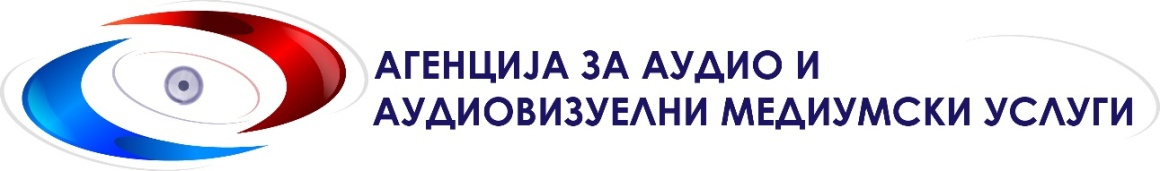 Предвремени парламентарни избори 2020ИЗВЕШТАЈ за емитуваното платено политичко рекламирање за време на изборната кампања во периодот од 24 јуни до 12 јули 2020 година ВОВЕДИзвештајот за емитуваното платено политичко рекламирање на програмите на радиодифузерите е подготвен врз основа на обврската од член 76-д став 7 од Изборниот законик, во која е утврдено дека Агенцијата за аудио и аудиовизуелни медиумски услуги (АВМУ) е должна на 20-тиот ден од настапувањето на предизборниот молк, до Државната изборна комисија (ДИК) да достави Извештај за платено политичко рекламирање на радиодифузерите. Извештајот се доставува пред исплатата на трошоците за објавеното платено политичко рекламирање (ППР), од страна на ДИК, со средства обезбедени од Буџетот на државата, исклучиво наменети за финансирање на радиодифузерите, печатените медиуми и електронските медиуми (интернет портали) за објавување платено политичко рекламирање на учесниците во изборниот процес.Податоците во Извештајот се добиени преку мониторинг на емитуваното платено политичко рекламирање кај радиодифузерите, направен во согласност со обврската на АВМУ од член 76-в став 10 од Изборниот законик, да воспостави целосен мониторинг над радиодифузерите што ќе емитуваат платено политичко рекламирање на учесниците во изборниот процес. Дополнително, сите податоци се проверени низ постапката на потврдување на извештаите за реализирани услуги на радиодифузерите. Имено, во согласност со член 76-д став 8 од Изборниот законик радиодифузерите се должни, во врска со емитуваното платено политичко рекламирање за време на изборната кампања, во рок од 5 дена од настапување на предизборниот молк, до АВМУ да достават извештаи за реализирани услуги, што пак, Агенцијата треба да ги потврди во рок од 5 дена од доставувањето. Постапката на потврдување на извештаите за реализирани услуги Агенцијата ја уреди во посебен акт - Упатство за потврдување на извештаите за емитувано платено политичко рекламирање бр.01-2544/1 од 15.06.2020 година. Во него беше утврдено дека АВМУ ќе ги потврдува извештаите само врз основа на мониторинг врз емитуваното платено политичко рекламирање.Оттаму, заради организација на овој мониторинг, радиодифузерите беа задолжени да ја информираат Агенцијата за склучените договори за ППР со учесниците во изборниот процес, и да достават скениран примерок од секој од добиените медиа планови за емитување ППР, а некои од нив (дел од регионалните и локалните телевизии и сите локални радија) и снимки од програмата во однапред определени временски интервали. Оваа комуникација меѓу Агенцијата и радиодифузерите се одвиваше исклучиво електронски, преку посебна адреса на електронска пошта izbori@avmu.mk востановена од Агенцијата исклучиво за оваа намена.Право на емитување платено политичко рекламирање за време на изборната кампања за Предвремените парламентарни избори 2020, имаа само радиодифузерите што беа регистрирани во Регистарот на радиодифузери, печатени медиуми и електронски медиуми (интернет портали) што го води ДИК. Рокот за упис во Регистарот беше три дена од денот на распишување на изборите (член 75-ѓ став 6 од Изборниот законик). Вкупниот број на регистрирани радиодифузери за емитување ППР беше 96, од нив 44 телевизии и 52 радија.Времетраењето на вкупното платено политичко рекламирање на реален час емитувана програма кај радиодифузерите и неговата распределба меѓу учесниците во изборната кампања, за овој изборен процес, финално беше определено со две уредби од Владата, односно не се применуваше одредбата од член 75-ѓ став 1 од Изборниот законик, која исто така, со постојната содржина беше утврдена оваа година, со измените на Изборниот законик, што беа усвоени и стапија во сила на 16 февруари 2020 година. Со член 7 од Уредбата со законска сила за прашања поврзани со изборите за пратеници во Собранието на Република Северна Македонија на 15 јули 2020 година („Службен весник на Република Северна Македонија“ бр.160/20) беа утврдени поинакви лимити за емитување платено политичко рекламирање на реален час, односно дотогашните вкупно 9 минути, беа заменети со вкупно 14 минути на реален час. Исто така, наместо дотогашната распределба на минутите за платено политичко рекламирање меѓу учесниците во изборниот процес – 4 минути (двете најголеми политички партии од позицијата, кои на последните парламентарни избори освоиле најмногу гласови) + 4 минути (двете најголеми политички партии во опозиција, кои на последните парламентарни избори освоиле најмногу гласови) +1 минута (политичките партии во Собранието на државата кои на последните избори за пратеници не освоиле доволно пратеници да формираат пратеничка група и за политичките партии кои не се застапени во Собранието и за независни кандидати), во Уредбата беше утврдена распределбата – 6 минути + 6 минути + 2 минути.Со Уредбата со законска сила за дополнување на Уредбата со законска сила за прашања поврзани со изборите за пратеници во Собранието на Република Северна Македонија на 15 јули 2020 година („Службен весник на Република Северна Македонија“ бр.169/20) беше дополнет член 7 од претходната Уредба во делот што се однесува на распределбата на времето за емитување ППР на реален час меѓу учесниците во овој изборен процес. Имено, беше утврдено оти еден подносител на листа кој е од редот на двете најголеми политички партии од власта или од опозицијата може да користи најмногу 3 минути време за рекламирање на реален час, како и тоа дека повеќе од 3 минути, може да користи само доколку другата најголема политичка партија од власта или од опозицијата изрично се согласи да и отстапи дел од времето кое нејзе и припаѓа. Исто така, следствено на ова дека, доколку едната од двете најголеми политички партии од власта или од опозицијата не е подносител на листа, другата најголема политичка партија која е подносител на листа да може да користи само 3 минути време за ППР на реален час.Оттаму, во согласност со сите направени измени, радиодифузерите практично можеа да емитуваат вкупно 11 минути на реален час ППР, а распределбата на времето меѓу вкупно 15-те учесници во изборната кампања беше организирана на следниов начин:КОАЛИЦИЈА МОЖЕМЕ и ДЕМОКРАТСКА УНИЈА ЗА ИНТЕГРАЦИЈА – ДУИ делеа вкупно 6 минути на реален час, а секој од нив можеше да емитува и вкупно 6 минути доколку другиот се согласи;За ВМРО-ДПМНЕ И КОАЛИЦИЈА „ОБНОВА НА МАКЕДОНИЈА, како единствен подносител на листа од двете најголеми политички партии во опозиција, беа одвоени вкупно 3 минути на реален час; аПреостанатите 2 минути ги делеа ДЕМОКРАТСКА ПАРТИЈА НА АЛБАНЦИТЕ – ДПА; ПОЛИТИЧКА ПАРТИЈА ДЕМОКРАТИ; ПОЛИТИЧКА ПАРТИЈА ЛЕВИЦА; АЛИЈАНСА ЗА АЛБАНЦИТЕ И АЛТЕРНАТИВА; ПОЛИТИЧКА ПАРТИЈА ГЛАС ЗА МАКЕДОНИЈА; ГРАЃАНСКО ДЕМОКРАТСКА УНИЈА – ГДУ; ИНТЕГРА-МАКЕДОНСКА КОНЗЕРВАТИВНА ПАРТИЈА; СДУ СКОПЈЕ; ЕДИНСТВЕНА МАКЕДОНИЈА; МОРО-РАБОТНИЧКА ПАРТИЈА; НАРОДНА ПАРТИЈА НА РОМИТЕ; и ТВОЈА ПАРТИЈА. Притоа, секој од овие учесници можеше да закупи и вкупно 2 минути на реален час, доколку не постоеше заинтересираност од другите учесници.Честите промени на дозволеното време за платено политичко рекламирање, дури трипати, од денот на распишување на изборите до почетокот на изборната кампања на 24 јуни, создадоа конфузија и правна несигурност кај радиодифузерите. Дополнително, Агенцијата беше принудена дури трипати да носи едно исто упатство за појаснување на одредбите за времетраењето и распределбата на платеното политичко рекламирање меѓу учесниците во изборниот процес. На 3 март 2020 година, Советот на Агенцијата го усвои Нацрт-упатството за лимитите за платено политичко рекламирање за кое јавната расправа беше отворена до 11 март. Меѓутоа не успеа да го усвои во финална форма затоа што со Уредба од Владата беа прекинати изборните дејствија. Мотивот за носење на Упатството беше нејасната формулација на член 75-ѓ став 1 од Изборниот законик. Одредбата не реферира на учесници во изборниот процес, туку на партии и кандидати од позицијата и опозицијата, и на други партии. Освен тоа, веќе беше потпишан договор за изборна коалиција меѓу една од двете најголеми партии во позиција која на претходните парламентарни избори освоила најмногу гласови, со една од двете најголеми партии во опозиција која на претходните парламентарни избори беше втора по бројот на освоени гласови, што имаше влијание врз поделбата на времето. Додека пак, целта на Упатството беше радиодифузерите да имаат јасни насоки при склучувањето договори за емитување платено политичко рекламирање. Упатството за лимитите за платено политичко рекламирање беше усвоено на 15 јуни 2020 година. Потоа, поради Уредбата на Владата од вечерта на 15 јуни, на 19 јуни беше донесено по вторпат, а по Уредбата на Владата од 23 јуни, на 24 јуни, на првиот ден од кампањата, беше донесено по третпат.Со огромни заложби од страна на Агенцијата, постојано да ги информира радиодифузерите за сите промени во регулативата и веднаш да одговара на нивните прашања и дилеми, за првпат за време на изборна кампања не беа констатирани прекршувања на лимитите за платено политичко рекламирање.И овој изборен процес, како и многу претходни, покажаа дека се потребни измени на изборната регулатива во делот на платеното политичко рекламирање. Одредбите не обезбедуваат еднакви услови за пристап на сите учесници во изборниот процес. Наметнуваат детални и нереални правила околу цените на рекламирањето. Не ја лоцираат одговорноста за содржината на рекламирањето кај учесниците во кампањата, туку кај медиумите, како што е случај со политичкото рекламирање во кое учествуваат малолетници. И на крајот, самото финансирање на политичкото рекламирање со средства од Буџетот на државата, креира можности за создавање нови клиентелистички врски меѓу политичките партии и медиумите.КЛУЧНИ НАОДИОд вкупно 96 радиодифузери што се регистрираа во ДИК за емитување платено политичко рекламирање, договори со учесниците во изборната кампања склучија вкупно 69, од нив вкупно 38 телевизии и 31 радио. Од телевизиите, 9 беа национални, 14 регионални и 15 локални. Од радијата, 4 беа на национално ниво, 11 регионални и 16 локални.Во периодот од 24 јуни до 12 јули на програмата на телевизиите беше емитувано платено политичко рекламирање во вкупно траење од 367 часа 55 минути и 46 секунди, од кои: ДПА – 04:56:13, Демократи – 02:10:04, Коалиција Можеме – 129:05:04, Левица – 03:58:30, Алијанса за Албанците и Алтернатива – 06:07:33, Глас за Македонија – 02:59:13, ГДУ – 04:14:51, Интегра – 05:06:20, ДУИ – 116:45:02, СДУ Скопје – 07:19:52, Единствена Македонија – 00:49:43, МОРО – 01:43:51, НПР – 02:55:59, ВМРО ДПМНЕ и Коалиција „Обнова на Македонија“ – 76:03:53 и Твоја партија – 03:39:23.Четири национални телевизии емитуваа по над 30 часа платено политичко рекламирање за време на кампањата. Најмногу време беше закупено на ТВ Сител (36:16:02), потоа на ТВ Канал 5 (36:13:29), ТВ Алсат-М (33:46:20) и на ТВ Компани 21-М (31:00:05). Од телевизиите на регионално и локално ниво, најмногу ППР емитуваше локалната телевизија ТВ Плус Куманово (12:46:01).Учесниците во изборниот процес одлучија на различни начини да им се обратат на гласачите преку платеното политичко рекламирање. Во рекламните спотови имаше директни обраќања на носителите на изборните листи, ретроспективи на минати настани, негативни кампањи за политичките противници, анимирани спотови, итн. Должината на рекламните спотови варираше од 5 секунди – краток џингл за Алијанса за Албанците и Алтернатива до 3 минутни спотови од Коалицијата Можеме.Карактеристично за кампањата за овие избори во однос на платеното политичко рекламирање беа спотовите во кои учествуваа малолетници. И покрај двете соопштенија на Агенцијата од 25 и од 30 јуни, преку кои потсети дека учеството на  малолетници во ППР е спротивно на член 76 став 3 од Изборниот законик, еден од учесниците во изборната кампања (ДУИ) продолжи да испраќа вакви рекламни спотови кај телевизиите со кои имаше склучено договори за емитување, а одредени телевизии (ТВ 21-М, ТВ Клан Мацедониа, ТВ Коха, ТВ Г-ТВ, ТВ Дибра, ТВ Гурра) продолжија со нивно емитување. Дел од телевизиите одлучија да ги емитуваат овие спотови со замаглени лица на децата кои се појавуваа во спотовите или пак тој дел да биде скратен. Иако Агенцијата пред почетокот на кампањата донесе Упатство за потврдување на извештаите за емитувано платено политичко рекламирање, не сите телевизии се придржуваа до временските рокови пропишани во Упатството за достава на снимките од програмата, медиа плановите и склучените договори со учесниците во изборниот процес, што дополнително го усложни процесот на работа. Сепак, по повеќе корекции во медиа плановите и извештаите за реализирани услуги, Агенцијата успеа во законскиот рок (најдоцна до 22 јули) да ги потврди податоците на сите телевизии кои емитуваа платено политичко рекламирање за време на изборната кампања. Од 52 радија колку што доставија ценовници за овие избори, 31 склучија договори за емитување платено политичко рекламирање. Најмногу верзии на ППР на радио имаше Коалицијата МОЖЕМЕ, различни варијанти со времетраење од 17 до 60 секунди, потоа ВМРО ДПМНЕ и Коалиција „Обнова на Македонија“, која имаше спотови со времетраење од 11 секунди до 173 секунди. Партијата ДУИ се одлучи за кратка верзија од 5 секунди и подолга верзија од 30 секунди, а на вонпарламентарните партии учесници во кампањата кои одлучија да се рекламираат на радијата (МОРО – Работничка партија, Твоја партија, Единствена Македонија, Демократи, ГДУ, Левица, Глас за Македонија, СДУ) рекламните спотови им траеја 15 секунди. Дел од учесниците во кампањата (Интегра, Алијанса за Албанците и Алтернатива, Народна партија на Ромите) воопшто не закупија ППР на радијата, а ДПА се рекламираше само на едно радио. Иако, кај две радија, по усмен договор, се емитуваше ППР на партијата Интегра, тие до крајот на кампањата не успеаја да склучат писмен договор со партијата, оттаму тие реклами не се опфатени во податоците од мониторингот прикажани во табелите во продолжение.Песната на ВМРО ДПМНЕ и Коалиција „Обнова на Македонија“, која се емитуваше како платено политичко рекламирање, во сите нивни медиа планови пишуваше дека трае 178 секунди, а реално траеше 173 секунди, што предизвика разлика во внесените податоци од Агенцијата добиени преку мониторинг на снимките од програмата и извештаите на радијата направени врз основа на медиа плановите, и таа разлика речиси кај сите радија требаше да се коригира. Повеќе радија доставија повеќе верзии на својот извештај за реализирани услуги додека да се усогласат податоците помеѓу реално емитуваната програма и податоците од медиа плановите.Сите радија емитуваа вкупно 102 часа 14 минути и 12 секунди ППР, од кои: Коалицијата МОЖЕМЕ - 24:18:48,  ВМРО ДПМНЕ и Коалиција „Обнова на Македонија“ – 57:04:21, ДУИ - 07:01:57, ДПА – 00:17:15, Левица - 01:48:30, Единствена Македонија – 01:40:40, Демократи – 01:05:19, ГДУ – 00:21:51, Глас за Македонија - 00:25:35, СДУ – 00:51:29, МОРО – Работничка партија - 07:00:22, и Твоја партија – 00:18:05.Најмногу ППР емитуваа регионалните радија, Сити Радио (10:53:59), и Клуб ФМ (09:42:11). Потоа националното Метрополис Радио (09:16:21), регионалното Скај Радио (08:10:45) и националното Радио Канал 77 (07:51:09).Податоците за емитуваното платено политичко рекламирање се претставени во табелите во продолжение. За секој медиум е регистриран и архивскиот број на потврдениот извештај за реализирани услуги од страна на Агенцијата.ТЕЛЕВИЗИИРАДИЈАТВ НА НАЦИОНАЛНО НИВО ТВ НА НАЦИОНАЛНО НИВО ТВ НА НАЦИОНАЛНО НИВО ТВ НА НАЦИОНАЛНО НИВО Нарачател 
на платено политичко рекламирање (ППР)ТВ АлфаТВ Алсат – МТВ Канал 5Нарачател 
на платено политичко рекламирање (ППР)Извештај бр. 03-2963/1
од 17.07.2020Извештај бр. 03-2979/1 
од 17.07.2020Извештај бр. 03-2977/2
од 17.07.2020ДПА01:12:58Демократи00:22:4000:20:13Коалиција Можеме07:43:5215:32:12Левица01:13:3001:31:30Алијанса за Албанците 
и Алтернатива02:37:36Глас за Македонија00:09:3201:16:56ГДУ00:45:51Интегра03:14:50ДУИ00:05:0820:38:1400:46:15СДУ Скопје00:37:5502:30:33Единствена Македонија00:07:00МОРО – Работничка партија00:17:40Народна партија на РомитеВМРО ДПМНЕ и Коалиција „Обнова на Македонија“13:57:4500:53:2010:15:09Твоја партијаВкупно емитувано ППР16:10:5033:46:2036:13:29ТВ НА НАЦИОНАЛНО НИВО ТВ НА НАЦИОНАЛНО НИВО ТВ НА НАЦИОНАЛНО НИВО ТВ НА НАЦИОНАЛНО НИВО Нарачател 
на платено политичко рекламирање (ППР)ТВ СителТВ ТелмаТВ Компани 21-МНарачател 
на платено политичко рекламирање (ППР)Извештај бр. 03-2886/3 
од 28.07.2020Извештај бр. 03-2948/1 
од 16.07.2020 Извештај бр. 03-2932/1 
од 16.07.2020 ДПА01:12:21Демократи00:18:00Коалиција Можеме14:02:0210:11:2105:35:36Левица01:13:30Алијанса за Албанците 
и Алтернатива00:40:24Глас за Македонија00:54:5100:22:29ГДУ00:45:0000:20:50Интегра01:51:30ДУИ00:45:3500:07:2020:30:01СДУ Скопје02:13:1700:40:1100:35:58Единствена Македонија00:24:41МОРО – Работничка партија00:14:3500:47:00Народна партија на РомитеВМРО ДПМНЕ и Коалиција „Обнова на Македонија“13:36:0106:18:2002:25:45Твоја партија01:48:50Вкупно емитувано ППР36:19:0220:36:2131:00:05ТВ НА НАЦИОНАЛНО НИВО ТВ НА НАЦИОНАЛНО НИВО ТВ НА НАЦИОНАЛНО НИВО ТВ НА НАЦИОНАЛНО НИВО Нарачател 
на платено политичко рекламирање (ППР)ТВ ШењаТВ Клан МацедониаТВ 24 ВестиНарачател 
на платено политичко рекламирање (ППР)Извештај бр. 03-2984/1 
од 20.07.2020Извештај бр. 03-3006/1 
од 22.07.2020Извештај бр. 03-3968/1
од 17.07.2020ДПА02:20:59ДемократиКоалиција Можеме02:08:3410:01:55ЛевицаАлијанса за Албанците 
и Алтернатива00:43:38Глас за МакедонијаГДУ00:16:15ИнтеграДУИ01:32:0016:54:01СДУ Скопје00:41:58Единствена Македонија00:08:02МОРО – Работничка партија00:19:52Народна партија на РомитеВМРО ДПМНЕ и Коалиција „Обнова на Македонија“00:53:0500:53:1903:42:30Твоја партија01:22:33Вкупно емитувано ППР03:08:4322:16:5316:33:05ТВ НА РЕГИОНАЛНО НИВО ТВ НА РЕГИОНАЛНО НИВО ТВ НА РЕГИОНАЛНО НИВО ТВ НА РЕГИОНАЛНО НИВО ТВ НА РЕГИОНАЛНО НИВО Нарачател 
на платено политичко рекламирање (ППР)ТВ ТераТВ МТВ СтарТВ Канал ВисНарачател 
на платено политичко рекламирање (ППР)Извештај бр. 03-2897/1 од 14.07.2020Извештај бр. 03-2880/1 од 13.07.2020Извештај бр. 03-
2882/2 од 21.07.2020Извештај бр. 03 - 2868/2 од 22.07.2020ДПАДемократи00:30:55Коалиција Можеме04:37:1503:05:2604:27:2305:24:00ЛевицаАлијанса за Албанците 
и АлтернативаГлас за Македонија00:08:37ГДУ00:05:5400:22:4000:45:01ИнтеграДУИСДУ СкопјеЕдинствена МакедонијаМОРО – Работничка партијаНародна партија на РомитеВМРО ДПМНЕ и Коалиција „Обнова на Македонија“03:53:4001:21:2002:14:0300:29:15Твоја партија00:18:4100:09:19Вкупно емитувано ППР09:26:2504:58:4507:35:0405:53:15ТВ НА РЕГИОНАЛНО НИВО ТВ НА РЕГИОНАЛНО НИВО ТВ НА РЕГИОНАЛНО НИВО ТВ НА РЕГИОНАЛНО НИВО ТВ НА РЕГИОНАЛНО НИВО Нарачател 
на платено политичко рекламирање (ППР)ТВ ИрисТВ ПологТВ ТопестрадаТВ 3Нарачател 
на платено политичко рекламирање (ППР)Извештај бр. 03-2996/2 од 22.07.2020Извештај бр. 03-2960/1 од 16.07.2020Извештај бр. 03-2964/1 од 17.07.2020Извештај бр. 03-2971/1 од 17.07.2020ДПАДемократиКоалиција Можеме03:40:0702:39:04ЛевицаАлијанса за Албанците 
и АлтернативаГлас за МакедонијаГДУИнтеграДУИ04:47:4806:33:42СДУ СкопјеЕдинствена МакедонијаМОРО – Работничка партијаНародна партија на РомитеВМРО ДПМНЕ и Коалиција „Обнова на Македонија“Твоја партијаВкупно емитувано ППР03:40:0704:47:4806:33:4202:39:04ТВ НА РЕГИОНАЛНО НИВО ТВ НА РЕГИОНАЛНО НИВО ТВ НА РЕГИОНАЛНО НИВО ТВ НА РЕГИОНАЛНО НИВО Нарачател 
на платено политичко рекламирање (ППР)ТВ Кисс & МенадаТВ ЕдоТВ МТМНарачател 
на платено политичко рекламирање (ППР)Извештај бр. 03-2978/2 од 21.07.2020Извештај  бр. 03-2871/1 
од 13.07.2020Извештај бр. 03-2865/1 
од 13.07.2020ДПАДемократи00:38:16Коалиција Можеме02:21:5403:31:0000:57:41ЛевицаАлијанса за Албанците 
и АлтернативаГлас за МакедонијаГДУИнтеграДУИСДУ СкопјеЕдинствена МакедонијаМОРО – Работничка партија00:04:44Народна партија на РомитеВМРО ДПМНЕ и Коалиција „Обнова на Македонија“00:59:4302:47:5601:19:12Твоја партијаВкупно емитувано ППР04:04:3706:18:5602:16:53ТВ НА РЕГИОНАЛНО НИВО ТВ НА РЕГИОНАЛНО НИВО ТВ НА РЕГИОНАЛНО НИВО ТВ НА РЕГИОНАЛНО НИВО Нарачател 
на платено политичко рекламирање (ППР)ТВ ШутелТВ КТВ ТВ КохаНарачател 
на платено политичко рекламирање (ППР)Извештај бр. 03-2982/2 
од 22.07.2020Извештај бр. 03-2881/1 од 13.07.2020Извештај  бр. 03-2905/2 од 20.07.2020ДПА00:09:55ДемократиКоалиција Можеме02:42:5802:32:3903:03:48ЛевицаАлијанса за Албанците 
и Алтернатива00:33:06Глас за МакедонијаГДУИнтеграДУИ06:32:50СДУ СкопјеЕдинствена МакедонијаМОРО – Работничка партијаНародна партија на Ромите02:55:59ВМРО ДПМНЕ и Коалиција „Обнова на Македонија“01:08:48Твоја партијаВкупно емитувано ППР05:38:5703:41:2710:19:39ТВ НА ЛОКАЛНО НИВО ТВ НА ЛОКАЛНО НИВО ТВ НА ЛОКАЛНО НИВО ТВ НА ЛОКАЛНО НИВО ТВ НА ЛОКАЛНО НИВО Нарачател 
на платено политичко рекламирање (ППР)ТВ ФестаТВ НоваТВ Кочани-ЛДТВ Канал 8Нарачател 
на платено политичко рекламирање (ППР)Извештај бр. 03-2986/4 од 28.07.2020Извештај бр. 03-2867/1 од 13.07.2020Извештај бр. 03.2869/1 од 13.07.2020Извештај бр. 03-2958/1 од 16.07.2020ДПАДемократиКоалиција Можеме03:12:3600:51:1007:27:51ЛевицаАлијанса за Албанците 
и АлтернативаГлас за МакедонијаГДУИнтеграДУИ04:18:31СДУ СкопјеЕдинствена МакедонијаМОРО – Работничка партијаНародна партија на РомитеВМРО ДПМНЕ и Коалиција „Обнова на Македонија“00:59:4501:22:10Твоја партијаВкупно емитувано ППР07:31:0700:59:4502:13:2007:27:51ТВ НА ЛОКАЛНО НИВО ТВ НА ЛОКАЛНО НИВО ТВ НА ЛОКАЛНО НИВО ТВ НА ЛОКАЛНО НИВО ТВ НА ЛОКАЛНО НИВО Нарачател 
на платено политичко рекламирање (ППР)ТВ ПротелТВ Канал 21ТВ СветТВ КалтринаНарачател 
на платено политичко рекламирање (ППР)Извештај бр. 03-2962/1 од 16.07.2020Извештај бр. 03-2917/1 од 14.07.2020Извештај бр. 03-2983/1 од 20.07.2020Извештај бр. 03-2861/1 од 13.07.2020ДПАДемократиКоалиција Можеме00:45:34ЛевицаАлијанса за Албанците 
и АлтернативаГлас за МакедонијаГДУИнтеграДУИ03:17:35СДУ СкопјеЕдинствена МакедонијаМОРО – Работничка партијаНародна партија на РомитеВМРО ДПМНЕ и Коалиција „Обнова на Македонија“01:07:0101:29:0601:06:40Твоја партијаВкупно емитувано ППР01:52:3501:29:0601:06:4003:17:35ТВ НА ЛОКАЛНО НИВО ТВ НА ЛОКАЛНО НИВО ТВ НА ЛОКАЛНО НИВО ТВ НА ЛОКАЛНО НИВО ТВ НА ЛОКАЛНО НИВО Нарачател 
на платено политичко рекламирање (ППР)ТВ СпектраТВ ДибраТВ ГурраТВ ДуеНарачател 
на платено политичко рекламирање (ППР)Извештај бр. 03-2859/2 од 17.07.2020Извештај бр. 03-2969/1 од 17.07.2020Извештај бр. 03-2891/1 од 14.07.2020Извештај бр. 03-2883/1 од 13.07.2020ДПАДемократиКоалиција Можеме01:29:34ЛевицаАлијанса за Албанците 
и АлтернативаГлас за МакедонијаГДУИнтеграДУИ04:07:4804:18:1407:46:5503:27:28СДУ СкопјеЕдинствена МакедонијаМОРО – Работничка партијаНародна партија на РомитеВМРО ДПМНЕ и Коалиција „Обнова на Македонија“Твоја партијаВкупно емитувано ППР05:37:2204:18:1407:46:5503:27:28ТВ НА ЛОКАЛНО НИВО ТВ НА ЛОКАЛНО НИВО ТВ НА ЛОКАЛНО НИВО ТВ НА ЛОКАЛНО НИВО Нарачател 
на платено политичко рекламирање (ППР)ТВ Г-ТВТВ Плус КумановоТВ Ускана МедиаНарачател 
на платено политичко рекламирање (ППР)Извештај бр. 03-2860/1 од 13.07.2020Извештај бр. 03-2930/1 од 15.07.2020Извештај бр. 03-2961/1 од 16.07.2020ДПАДемократиКоалиција Можеме08:45:5302:13:39ЛевицаАлијанса за Албанците 
и Алтернатива00:35:2600:57:23Глас за Македонија00:06:48ГДУ00:53:20ИнтеграДУИ03:42:0006:33:52СДУ СкопјеЕдинствена Македонија00:10:00МОРО – Работничка партијаНародна партија на РомитеВМРО ДПМНЕ и Коалиција „Обнова на Македонија“02:50:00Твоја партијаВкупно емитувано ППР04:17:2612:46:0109:44:54РАДИЈА НА ДРЖАВНО НИВО РАДИЈА НА ДРЖАВНО НИВО РАДИЈА НА ДРЖАВНО НИВО РАДИЈА НА ДРЖАВНО НИВО РАДИЈА НА ДРЖАВНО НИВО Нарачател 
на платено политичко рекламирање (ППР)Радио Антена 5Радио Канал 77Радио МетрополисРадио ЈонНарачател 
на платено политичко рекламирање (ППР)Извештај бр.03-2890/1 од 13.07.2020Извештај бр.03-2873/4 од 29.07.2020Извештај бр.03-2872/2 од 17.07.2020Извештај бр.03-2862/1 од 13.07.2020ДПАДемократиКоалиција Можеме01:53:0003:16:1901:21:05Левица01:08:0000:40:30Алијанса за Албанците 
и АлтернативаГлас за Македонија00:09:4500:08:28ГДУ00:21:51ИнтеграДУИ02:08:20СДУ Скопје00:03:2000:02:0000:02:30Единствена Македонија00:28:15МОРО – Работничка партија00:45:20Народна партија на РомитеВМРО ДПМНЕ и Коалиција „Обнова на Македонија“02:03:5301:57:2607:35:56Твоја партија00:09:4300:08:22Вкупно емитувано ППР05:08:1307:51:0909:16:2102:08:20РАДИЈА НА РЕГИОНАЛНО НИВО РАДИЈА НА РЕГИОНАЛНО НИВО РАДИЈА НА РЕГИОНАЛНО НИВО РАДИЈА НА РЕГИОНАЛНО НИВО РАДИЈА НА РЕГИОНАЛНО НИВО Нарачател 
на платено политичко рекламирање (ППР)Радио ВатРадио Клуб ФМРадио Роса АБРадио Зона М-1Нарачател 
на платено политичко рекламирање (ППР)Извештај бр.03-2980/2 од 20.07.2020Извештај бр.03-2884/2 од 20.07.2020Извештај бр.03-2857/4 од 28.07.2020Извештај бр.03-2899/2 од 16.07.2020ДПАДемократиКоалиција Можеме00:34:0801:29:50ЛевицаАлијанса за Албанците 
и АлтернативаГлас за МакедонијаГДУИнтеграДУИ01:02:17СДУ Скопје00:39:39Единствена МакедонијаМОРО – Работничка партија00:42:16Народна партија на РомитеВМРО ДПМНЕ и Коалиција „Обнова на Македонија“09:42:1104:03:0201:55:39Твоја партијаВкупно емитувано ППР01:36:2509:42:1105:32:5203:17:34РАДИЈА НА РЕГИОНАЛНО НИВО РАДИЈА НА РЕГИОНАЛНО НИВО РАДИЈА НА РЕГИОНАЛНО НИВО РАДИЈА НА РЕГИОНАЛНО НИВО РАДИЈА НА РЕГИОНАЛНО НИВО Нарачател 
на платено политичко рекламирање (ППР)Радио Капитол ФМСити радиоСкај радиоРадио Хит ФМНарачател 
на платено политичко рекламирање (ППР)Извештај бр.03-2874/2 од 20.07.2020Извештај бр.03-2866/2 од 17.07.2020Извештај бр.03-2965/1 од 17.07.2020Извештај бр.03-2889/1 од 13.07.2020ДПАДемократиКоалиција Можеме01:02:0101:11:5801:21:01ЛевицаАлијанса за Албанците 
и АлтернативаГлас за МакедонијаГДУИнтеграДУИСДУ Скопје00:04:00Единствена Македонија00:08:15МОРО – Работничка партија00:11:3905:21:07Народна партија на РомитеВМРО ДПМНЕ и Коалиција „Обнова на Македонија“01:27:1609:42:0101:28:3702:06:02Твоја партијаВкупно емитувано ППР02:53:1110:53:5908:10:4502:06:02РАДИЈА НА РЕГИОНАЛНО НИВО РАДИЈА НА РЕГИОНАЛНО НИВО РАДИЈА НА РЕГИОНАЛНО НИВО РАДИЈА НА РЕГИОНАЛНО НИВО Нарачател 
на платено политичко рекламирање (ППР)Спортско радио 90.3Радио ФортунаЛајф радиоНарачател 
на платено политичко рекламирање (ППР)Извештај бр.03-2949/2 
од 17.07.2020Извештај бр.03-2931/2 
од 20.07.2020Извештај бр.03-2981/1 
од 17.07.2020ДПАДемократиКоалиција Можеме01:02:3701:09:2900:49:59ЛевицаАлијанса за Албанците 
и АлтернативаГлас за МакедонијаГДУИнтеграДУИСДУ СкопјеЕдинствена МакедонијаМОРО – Работничка партијаНародна партија на РомитеВМРО ДПМНЕ и Коалиција „Обнова на Македонија“04:07:0501:27:32Твоја партијаВкупно емитувано ППР05:09:4202:37:0100:49:59РАДИЈА НА ЛОКАЛНО НИВО РАДИЈА НА ЛОКАЛНО НИВО РАДИЈА НА ЛОКАЛНО НИВО РАДИЈА НА ЛОКАЛНО НИВО РАДИЈА НА ЛОКАЛНО НИВО Нарачател 
на платено политичко рекламирање (ППР)Радио КавадарциРадио ХолидејРадио ПлејРадио МедисонНарачател 
на платено политичко рекламирање (ППР)Извештај бр.03-2957/3 од 20.07.2020Извештај бр.03-2879/2 од 20.07.2020Извештај бр.03-2876/1 од 13.07.2020Извештај бр.03-2858/1 од 13.07.2020ДПАДемократиКоалиција Можеме00:47:1100:58:23ЛевицаАлијанса за Албанците 
и АлтернативаГлас за Македонија00:07:22ГДУИнтеграДУИСДУ СкопјеЕдинствена МакедонијаМОРО – Работничка партијаНародна партија на РомитеВМРО ДПМНЕ и Коалиција „Обнова на Македонија“02:55:5400:45:33Твоја партијаВкупно емитувано ППР03:03:1600:45:3300:47:1100:58:23РАДИЈА НА ЛОКАЛНО НИВО РАДИЈА НА ЛОКАЛНО НИВО РАДИЈА НА ЛОКАЛНО НИВО РАДИЈА НА ЛОКАЛНО НИВО РАДИЈА НА ЛОКАЛНО НИВО Нарачател 
на платено политичко рекламирање (ППР)Радио СуперРадио ПелаРадио ЕкспресРадио 102ка-ФМНарачател 
на платено политичко рекламирање (ППР)Извештај бр.03-2854/1 од 13.07.2020Извештај бр.03-2955/3 од 28.07.2020Извештај бр.03-2870/1 од 13.07.2020Извештај бр.03-2875/1 од 13.07.2020ДПАДемократи00:20:5000:33:33Коалиција Можеме00:32:1501:27:0500:55:41ЛевицаАлијанса за Албанците 
и АлтернативаГлас за МакедонијаГДУИнтеграДУИСДУ СкопјеЕдинствена Македонија00:25:0000:22:2500:16:45МОРО – Работничка партијаНародна партија на РомитеВМРО ДПМНЕ и Коалиција „Обнова на Македонија“00:46:5400:46:0001:01:03Твоја партијаВкупно емитувано ППР02:04:5901:41:5802:44:5300:55:41РАДИЈА НА ЛОКАЛНО НИВО РАДИЈА НА ЛОКАЛНО НИВО РАДИЈА НА ЛОКАЛНО НИВО РАДИЈА НА ЛОКАЛНО НИВО РАДИЈА НА ЛОКАЛНО НИВО Нарачател 
на платено политичко рекламирање (ППР)Радио БлетаРадио БумРадио 
Кочани ФМРадио РрапиНарачател 
на платено политичко рекламирање (ППР)Извештај бр.03-2906/1 од 14.07.2020Извештај бр.03-2900/2 од 17.07.2020Извештај бр.03-2956/3 
од 20.07.2020Извештај бр.03-2878/1 од 13.07.2020ДПАДемократиКоалиција Можеме01:51:2900:47:02ЛевицаАлијанса за Албанците 
и АлтернативаГлас за МакедонијаГДУИнтеграДУИ01:16:4800:51:18СДУ СкопјеЕдинствена МакедонијаМОРО – Работничка партијаНародна партија на РомитеВМРО ДПМНЕ и Коалиција „Обнова на Македонија“02:02:5100:51:09Твоја партијаВкупно емитувано ППР01:16:4803:54:2001:38:1100:51:18РАДИЈА НА ЛОКАЛНО НИВО РАДИЈА НА ЛОКАЛНО НИВО РАДИЈА НА ЛОКАЛНО НИВО РАДИЈА НА ЛОКАЛНО НИВО РАДИЈА НА ЛОКАЛНО НИВО Нарачател 
на платено политичко рекламирање (ППР)Радио КиссРадио ФамаРадио 5 ЧокиРадио ЗораНарачател 
на платено политичко рекламирање (ППР)Извештај бр.03-2908/1 од 14.07.2020Извештај бр.03-2863/1 од 13.07.2020Извештај бр.03-2907/2 од 16.07.2020Извештај бр.03-2950/2 од 20.07.2020ДПА00:17:06Демократи00:10:56Коалиција Можеме00:31:5201:11:0300:05:20ЛевицаАлијанса за Албанците 
и АлтернативаГлас за МакедонијаГДУИнтеграДУИ01:42:40СДУ СкопјеЕдинствена МакедонијаМОРО – Работничка партијаНародна партија на РомитеВМРО ДПМНЕ и Коалиција „Обнова на Македонија“00:18:10Твоја партијаВкупно емитувано ППР00:42:4801:59:4601:11:0300:23:30